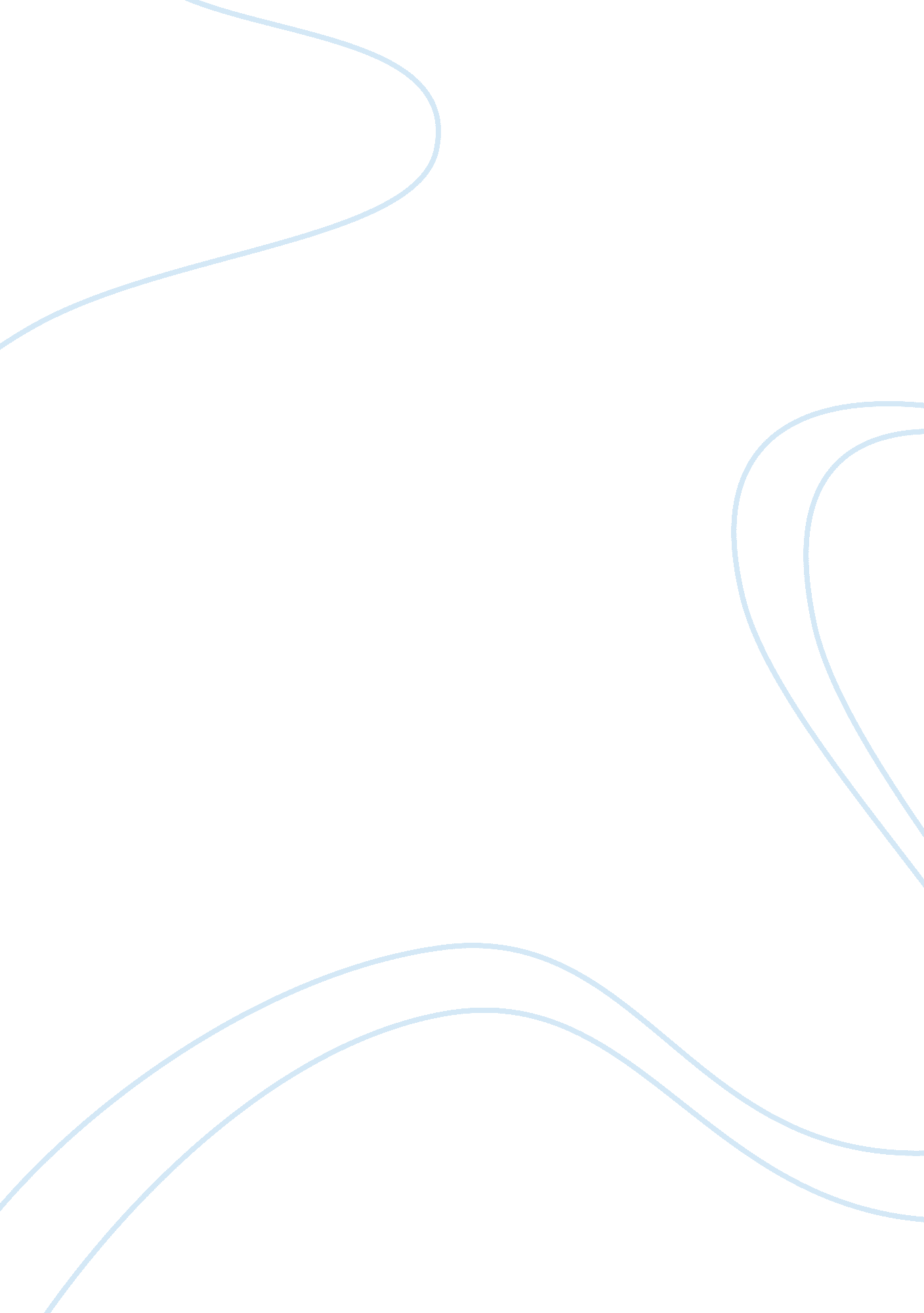 Wide dynamic range compression benefits health and social care essayHealth & Medicine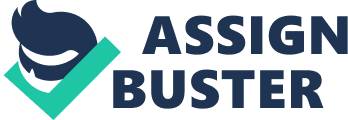 Adults with a moderate sensorineural hearing loss have a demand for soft sounds to be amplified to assist with lucidity of address without traveling over a degree which the individual finds excessively loud. Moderate sensorineural hearing loss is caused by harm to outer hair cells, which can take to a reduced dynamic scope and finally, enlisting. The dynamic scope is the scope between the threshold of hearing and the uncomfortable volume degrees ( ULL ) . Venema ( 1998 ) refers to this as the floor ( threshold ) being raised and the ceiling ( ULL ) staying the same. When the ULL 's are unchanged, as thresholds worsen, an irregular addition in volume is perceived typically referred to as enlisting. In order to separate between different types of hearing AIDSs and happen the most suited for this type of hearing loss we have to look to see if the hearing AIDSs can embrace the individual 's dynamic scope without traveling over their uncomfortable volume degrees. It has been suggested that end product restricting compaction ( CL ) and broad dynamic scope compaction ( WDRC ) hearing AIDSs are more good for this type of hearing loss compared to linear hearing AIDSs with extremum niping. Ultimately, for a moderate sensorineural hearing loss it is believed that WDRC is the most good type of elaboration at this clip. The outer hair cells in the organ of Corti have been referred to as the amplifiers of the cochlea ( Brownell, et al. , 1985 ) . In the absence of outer hair cell map, a moderate sensorineural hearing loss of around 40-50 dubnium is present ( Ryan and Dallos, 1975 ) . The most prevailing type of hearing loss in grownups is presbyacusis or age-related hearing loss ( Valente, et. Al. 2008 ) . Presbyacusis begins as a bilateral, symmetrical, high frequence sensorineural hearing loss impacting the outer hair cells in the radical terminal of the cochlea. Peoples with this type of hearing loss tend to kick about background noises such as address babbling in a noisy saloon. This can account for, what is normally referred to as the upward spread of cover, which is caused by lower frequences dissembling higher frequences ( Valente et. al. , 2008 ) . This consequences in softer, higher frequence sounds from address such as consonants being masked by lower frequence address sounds such as vowels. Presbyacusis causes a elusive lessening in hearing over clip ( Valente et. al. , 2008 ) and as a consequence, patients do non normally attend clinics until their households notice that the telecasting is excessively loud or the patient themselves realize that they can non hear every bit good in noisy state of affairss as they used to. Hearing AIDSs can include different types of compaction circuits, which can profit different types of hearing loss. Let 's first expression at input and end product compaction circuits. They differ to each other depending on where the volume control is located in the circuit. Output compaction circuits have the volume control before the compaction takes topographic point. This type of compaction affects the compaction kneepoint and the addition but non the maximal power end product. It is besides the type of circuit used with CL elaboration scheme and is associated with high compaction ratios and kneepoints. Input compaction has the volume control located after the compaction circuit ; therefore the sound is compressed before the volume control affects the sound. This means that the kneepoint is unaffected while the addition and maximal power end product are. This type of compaction circuit is what tends to be used with broad dynamic scope compaction ( WDRC ) scheme and is associated with low compaction ratios and kneepoints ( Venema, 1998 ; Dillon, 2001 ) . The first type of compaction is end product restricting compaction elaboration. The input is additive until it reaches a high kneepoint and so it compresses the sound with a high compaction ratio ( Venema, 1998 ; Valente, et. al. , 2008 ) . This type of compaction is really similar to top out cutting ( Personal computer ) , which is found in additive hearing AIDSs, nevertheless it is more pleasant for the hearer than Personal computer because there is less deformation. Peoples with normal hearing or mild to chair hearing loss will detect that the quality of address is more deformed with restricting when compared to people with terrible to profound hearing loss who will non detect this consequence as much ( Dillon, 2000 ) . In a survey of 12 grownups with mild to chair sensorineural hearing loss, sound quality and lucidity were improved with end product restricting compaction when compared to top out cutting ( Hawkins and Naidoo, 1993 ) . It is by and large accepted that additive hearing AIDSs with extremum niping no longer hold a topographic point in audiometry clinics and hearing assistance companies have stopped fabricating them. Wide dynamic scope compaction ( WDRC ) is a compaction scheme that aims to magnify soft sounds by a batch, medium sounds by a moderate sum and loud sounds by a little sum ( Souza and Turner, 1998 ) . WDRC tends to give more addition to soft sounds and has reasonably short onslaught and release times ( Marriage, et al. , 2005 ) . WDRC is a nonlinear compaction scheme, which tries to mime the non-linearity of the cochlea and efforts to account for loudness enlisting with sensorineural hearing loss ( Moore, et al. , 1992 ) . The threshold kneepoint is normally low at around 50 dubnium in order to magnify quiet sounds, compactions ratios are normally lower than 4: 1 and onslaught and release times are short so that harmonic sounds are non masked by vowel sounds ( Valente, et. al. , 2008 ) . WDRC is a comparatively new compaction scheme that is used normally in modern digital engineering hearing AIDSs. There are assorted positions as to whether WDRC is of more benefit than additive elaboration. It has been noted in some literature that mensurable benefits of WDRC include improved hearing for soft address sounds ( Souza and Turner, 1998 ) , address in quiet, address in noise, more comfy hearing state of affairss for loud address ( Moore, et. al. , 1992 ; Davies-Venn, 2009 ) and improved acclimatization ( Yund et. al. , 2006 ) . In contrast it has besides been reviewed that WDRC may better audibleness but non needfully intelligibility when compared to linear elaboration ( Marriage, et. al. , 2005 ; Souza and Turner, 1998 ) . WDRC may be of more benefit for people with mild to chair sensorineural hearing loss compared to people with terrible to profound sensorineural hearing loss. This may be due to the suggestion that as hearing gets worse i. e. in terrible to profound sensorineural hearing loss that temporal cues are relied on more to a great extent to understand address. Since fast WDRC can alter temporal cues it may be that this population of hearing assistance wearers benefits more from compaction modification ( Jenstad and Souza, 2005 ; Davies-Venn et. Al. 2009 ) . In 1992, Brian Moore, et. Al. tested 20 topics with moderate sensorineural hearing loss, mensurating speech favoritism ability in quiet and speech response thresholds ( SRTs ) in noise. The topics were fitted with two types of hearing AIDSs: Linear amplifiers and two-band WDRC compressors. They were tested with their new hearing AIDSs and besides in an unaided status and with their ain original hearing AIDSs. With the compaction hearing aids the topics had good address favoritism tonss at all strength degrees in the quiet and the other three conditions showed diminishing address intelligibility as the strength degree got quieter. The WDRC AIDSs proved to assist topics accomplish lower SRTs in noise compared to the other conditions. Patients with decreased dynamic scopes besides benefited from the compaction hearing AIDSs more than the additive AIDSs in that they found the loud sounds more comfy. When surveyed the topics besides preferred the sound of the WDRC hearing AIDSs ( Moore, et al. , 1992 ) . Another benefit of WDRC over liner elaboration is improved acclimatization. Acclimatization is the clip it takes for the encephalon to acquire accustomed to sound from a peculiar type of elaboration and to hold increased speech acknowledgment. Yund et. Al. ( 2006 ) did an acclimatization survey with 39 topics with mild to chair inclining sensorineural hearing loss, who had ne'er worn hearing AIDSs. They showed that topics who wore the WDRC hearing AIDSs experienced acclimatization, whereas the patients who wore additive hearing AIDSs did non demo any increased address favoritism tonss. They believed this was because the WDRC hearing assistance was able to treat the normal hearing dynamic scope into the dynamic scope of topics with mild to chair sensorineural hearing loss. After a period of have oning additive elaboration, topics were so fitted with WDRC hearing AIDSs. These topics still struggled with acclimatization after a period with their WDRC hearing AIDSs and needed excess aid in the signifier of audile preparation to acquire rid of the effects of the additive elaboration on the encephalon. Overall, it was concluded that hearing AIDSs with more sophisticated engineering may be the best AIDSs for acclimatization ( Yund, et. al. , 2006 ) . One survey compared the benefits of additive and nonlinear hearing AIDSs with address trials and Glasgow Hearing Aid Benefit Profile ( GHABP ) questionnaires. The bulk of topics preferred the WDRC nonlinear hearing AIDSs compared to the additive hearing AIDSs. They showed better tonss on address trials, had better address acknowledgment, and preferred the overall hearing experience with the WDRC hearing AIDSs. WDRC hearing AIDSs can be programmed with fast or decelerate onslaught and release times or a combination as this can be adjusted for different channels. In this survey the research workers found that there was more of a penchant for slow onslaught and release times for the most comfort and satisfaction compared to fast WDRC ( Gatehouse, et. al. , 2006 ) . In comparing, Shi and Doherty ( 2008 ) found better address acknowledgment tonss for both slow and fast, onslaught and release times compared to linear hearing AIDSs, nevertheless found no difference between tonss for slow and fast times in WDRC. When onslaught and release times are shorter the soft address sounds are amplified more than the louder 1s. If the release clip is long so the soft and loud address sounds are amplified at the same degree, which may ensue in the softer phonemes being masked by the louder 1s ( Valente, et. al. , 2008 ) . Where to put onslaught and release times may be different for each patient depending on their penchant ; nevertheless in these surveies it has been shown that holding onslaught and release times utilizing WDRC improves speech acknowledgment tonss compared to linear hearing AIDSs. WDRC multi-channel hearing AIDSs have a distinguishable advantage over individual channel hearing AIDSs because they have the ability to utilize BILL and TILL ( characteristics of WDRC ) at the same clip ( Sandlin, 2000 ) . BILL is the `` bass addition at low degrees '' and TILL is `` the soprano addition at low degrees '' ( Dillon, 2001, pp 169 ) . BILL will be given to travel into compaction a batch more with low frequence sounds and non every bit much with high frequence sounds. The scheme of BILL is to let the hearing assistance wearer to hear better in background noise. TILL will travel into compaction more frequently with high frequence sounds and non every bit much with low frequence sounds. The scheme of TILL is to increase audibleness of high frequence sounds. Both BILL and TILL used in concurrence can make a good adjustment scheme for a level moderate high frequence sensorineural hearing loss ( Venema, 1998 ) . Dillon ( 2000 ) described two jobs that can originate with WDRC hearing AIDSs. The first job is that while WDRC hearing AIDSs magnify really soft address good, they besides amplify really soft background noises such as the clock ticking or the sound of apparels traveling ( Dillon, 2000 ) . Fortunately with newer digital engineering, hearing AIDSs are able to divide address from background noise more intuitively than with linear engineering. A manner to cover with these really low degree background noises is to utilize enlargement. Expansion is the antonym of compaction and aims to do the weakest sounds in the quietest environments unobtrusive as it is below the hearer 's aided threshold ( Valente, et. al. , 2008 ) . The 2nd disadvantage is the job of feedback being introduced when the hearing assistance wearer is in a quietenvironmentand the addition is increased ( Dillon, 2000 ; Valente, et. al. , 2008 ) . In the past few old ages digital feedback suppression/cancellation has become more sophisticated and this does non look to be a job with WDRC in hearing assistance wearers every bit long as a suited earmould is fitted. Wide dynamic scope compaction has been shown to hold advantages over additive elaboration utilizing compaction modification and extremum niping circuits. In some research workers sentiments it has still non been unambiguously proven that WDRC is the best adjustment scheme for all types of hearing loss. As degrees gets worse than moderate sensorineural hearing loss, the loss of outer and interior hair cell map causes temporal cues to decline. It is ill-defined whether fast WDRC may be doing deformation in address signals due to this. What is clear is that for mild to chair sensorineural hearing loss, most normally observed with presbyacusis, WDRC seems to better address acknowledgment in quiet, in noise, overall comfort and it is easier to acclimatize to have oning hearing AIDSs. There is non a great sum of recent literature on the topic of the benefits of WDRC in the moderate sensorineural hearing loss class. It would be interesting to see new research conducted to find whether there are more benefits in multichannel WDRC with newer, more intuitive, digital engineering hearing AIDSs. 